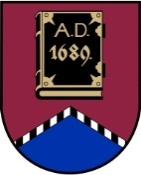 LATVIJAS REPUBLIKAALŪKSNES NOVADA PAŠVALDĪBANodokļu maksātāja reģistrācijas kods  90000018622DĀRZA IELĀ 11, ALŪKSNĒ, ALŪKSNES NOVADĀ, LV – 4301, TĀLRUNIS 64381496, FAKSS 64381150,E-PASTS: dome@aluksne.lvA/S „SEB banka”, KODS  UNLALV2X, KONTS Nr.LV58UNLA0025004130335 Alūksnē2017. gada 28. jūnijā 							     NOLIKUMS Nr. 2/2017APSTIPRINĀTSar Alūksnes novada domes28.06.2017. lēmumu Nr.192(sēdes protokols Nr.10, 31.p.)Alūksnes novada pašvaldības Apstādījumu aizsardzības komisijas nolikumsVISPĀRĪGIE NOTEIKUMIAlūksnes novada pašvaldības Apstādījumu aizsardzības komisija (turpmāk tekstā - KOMISIJA) ir Alūksnes novada domes izveidota pastāvīgi funkcionējoša institūcija un darbojas līdz jaunas komisijas ievēlēšanai.KOMISIJA atrodas Alūksnes novada domes padotībā.KOMISIJA tiek uzturēta no Alūksnes novada pašvaldības budžeta līdzekļiem.KOMISIJAS vadītājs un locekļi saņem atalgojumu par piedalīšanos KOMISIJAS sēdēs un citu ar KOMISIJAS darbu saistīto pienākumu veikšanu Alūksnes novada domes noteiktajā kārtībā un apmērā.KOMISIJAI ir noteikta parauga veidlapa un var būt savs zīmogs.KOMISIJA savā darbībā ievēro Latvijas Republikas likumus, Latvijas Republikas Ministru kabineta noteikumus, Alūksnes novada pašvaldības saistošos noteikumus un Alūksnes novada domes lēmumus, Alūksnes novada pašvaldības nolikumā, citos normatīvajos aktos paredzētās normas, kā šo nolikumu.2.  APSTĀDĪJUMU AIZSARDZĪBAS KOMISIJAS PIENĀKUMI Izskatīt iesniegumus par koku un publiskajos apstādījumos augošo krūmu ciršanu un koku vainagošanu, izvērtēt koku ciršanas atbilstību normatīvajiem aktiem, vietējās pašvaldības teritorijas attīstības plānošanas dokumentiem, kā arī koku ainavisko, dendroloģisko un ekoloģisko nozīmīgumu, koku nozīmi dabas daudzveidības saglabāšanā un koku atbilstību ēku ekspluatācijas un cilvēku dzīves vietas un drošības apstākļiem un pieņemt lēmumu par atļaujas izsniegšanu koku ciršanai ārpus meža vai par atteikumu izsniegt atļauju. Izskatot iesniegumus par koku ciršanu ārpus meža, lemt par nepieciešamību piemērot publiskās apspriešanas procedūru, izvērtēt publiskās apspriešanas rezultātus, kā arī izvērtēt zaudējumu esamību par dabas daudzveidības samazināšanu saistībā ar koku ciršanu pilsētas un ciema teritorijā atbilstoši Ministru kabineta 02.05.2012. noteikumiem Nr.309 „Noteikumi par koku ciršanu ārpus meža”. Izskatīt un izlemt jautājumus par apstādījumu kopšanas vai likvidēšanas nepieciešamību Alūksnes novada sabiedriskajos apstādījumos. Dot atzinumus apzaļumošanas projektu pieteikumiem Alūksnes novada sabiedriskajos apstādījumos, atbilstoši teritorijas plānojumam. Savas kompetences ietvaros sagatavot lēmuma projektus izskatīšanai Alūksnes novada domes sēdē. Pētīt un izmantot citu pašvaldību pieredzi apstādījumu ierīkošanā, kopšanā un saglabāšanā. Sniegt informāciju un konsultatīvu palīdzību Alūksnes novada fiziskām un juridiskām personām KOMISIJAS kompetences robežās.3. APSTĀDĪJUMU AIZSARDZĪBAS KOMISIJAS TIESĪBASPieprasīt un saņemt no Alūksnes novada administratīvajā teritorijā izvietotajiem uzņēmumiem un iestādēm, organizācijām, valsts un pašvaldības institūcijām nepieciešamo informāciju KOMISIJAS kompetencē esošo jautājumu risināšanai.Izdot ārējos administratīvos aktus – piekrišanu vai atteikšanos piekrist koku izciršanai vai koku vainagu izgriešanai Alūksnes novada pašvaldības teritorijā. Izdotais administratīvais akts ir apstrīdams Alūksnes novada domē.Piedalīties Alūksnes novada domes sēdēs un pārstāvēt tajās KOMISIJU jautājumos, kas ir tās kompetencē.Uzaicināt piedalīties KOMISIJAS sēdēs personas, kuru piedalīšanās konkrētā, ar Alūksnes pilsētas un Alūksnes novada pagastu publiskajās teritorijās esošiem apstādījumiem saistītās problēmas izskatīšanā veicinātu attiecīgā jautājuma risinājumu.Saņemt nepieciešamo informāciju lietvedības un arhīva sakārtošanas jautājumos no Alūksnes novada pašvaldības administrācijas darbiniekiem.APSTĀDĪJUMU AIZSARDZĪBAS KOMISIJAS STRUKTŪRAUN PIENĀKUMU SADALEPar KOMISIJAS locekli var būt persona, kurai ir zināšanas KOMISIJAS kompetences jautājumos un pašvaldības darbā.KOMISIJA ir izveidota 4 (četru) locekļu sastāvā:KOMISIJAS priekšsēdētājs, ko ievēl KOMISIJAS locekļi no sava vidus;KOMISIJAS priekšsēdētāja vietnieks, ko ievēl KOMISIJAS locekļi no sava vidus;divi KOMISIJAS locekļi.KOMISIJAS priekšsēdētājs: plāno, organizē un vada KOMISIJAS darbu; sasauc un vada KOMISIJAS sēdes, apstiprina sēžu darba kārtību; pēc Alūksnes novada domes priekšsēdētāja vai viņa vietnieka pieprasījuma sniedz Alūksnes novada domei pārskatu par KOMISIJAS darbību;bez īpaša pilnvarojuma pārstāv KOMISIJU visās pašvaldību, valsts, privātajās, tiesu iestādēs un sabiedriskajās institūcijās;atbild par visu KOMISIJAS rīcībā nodoto un esošo materiālo vērtību un dokumentācijas saglabāšanu;koordinē KOMISIJAS sadarbību ar Alūksnes novada pašvaldības struktūrvienībām, citām valsts un pašvaldību komercsabiedrībām un iestādēm;organizē un nodrošina Alūksnes novada domes lēmumu projektu, Alūksnes novada domes priekšsēdētāja, viņa vietnieka un Alūksnes novada pašvaldības izpilddirektora rīkojumu, kā arī administratīvo aktu projektu sagatavošanu jautājumos, kas ir KOMISIJAS  kompetencē;organizē KOMISIJAS pieņemto lēmumu uzskaiti un izpildes kontroli;paraksta KOMISIJAS sēžu protokolus, administratīvos aktus un citus KOMISIJAS dokumentus. Komisijas priekšsēdētāja vietnieks pilda KOMISIJAS priekšsēdētāja pienākumus tā prombūtnes laikā. Darbam par Komisijas sekretāru tiek piesaistīts Alūksnes novada pašvaldības administrācijas speciālists, kurš:pilda KOMISIJAS priekšsēdētāja norādījumus;protokolē KOMISIJAS sēdes gaitu;paraksta KOMISIJAS sēdes protokolus; saskaņojot ar KOMISIJAS priekšsēdētāju, sagatavo izskatīšanai KOMISIJAS sēdēs materiālus, kā arī pieaicina personas, kuru piedalīšanās KOMISIJAS sēdēs ir nepieciešama;kārto KOMISIJAS lietvedību, dokumentu noformēšanu, glabāšanu un nodošanu Alūksnes novada pašvaldības arhīvā. KOMISIJAS locekļi:aktīvi piedalās KOMISIJAS un tās sēžu darbā;iesniedz KOMISIJAS priekšsēdētājam mutiskus un rakstiskus priekšlikumus KOMISIJAS darba uzlabošanai; izpilda KOMISIJAS priekšsēdētāja norādījumus;piedalās fizisku un juridisku personu iesniegumu un sūdzību izskatīšanā un tajās minēto apstākļu pārbaudē.APSTĀDĪJUMU AIZSARDZĪBAS KOMISIJAS DARBA ORGANIZĀCIJA   KOMISIJA darbojas Alūksnes novada domes priekšsēdētāja pārraudzībā.   KOMISIJA patstāvīgi, neatkarīgi izskata un risina tās kompetencē esošos jautājumus.   KOMISIJAS sēdes notiek ne retāk kā vienu reizi mēnesī, taču nepieciešamības gadījumā sēdes sasaucamas biežāk.   KOMISIJA savus lēmumus pieņem atklātās sēdēs.   KOMISIJA ir tiesīga izskatīt jebkuru tās kompetencē esošu jautājumu, ja KOMISIJAS sēdē piedalās ne mazāk kā puse no KOMISIJAS locekļiem.   KOMISIJA pieņem lēmumu ar klātesošo KOMISIJAS locekļu vienkāršu balsu vairākumu. Ja balsis sadalās līdzīgi, izšķirošā ir KOMISIJAS priekšsēdētāja balss.   KOMISIJAS loceklis, kas tieši vai netieši ir ieinteresēts kāda jautājuma izskatīšanā, nav tiesīgs piedalīties konkrētā jautājuma izskatīšanā un lēmuma pieņemšanā.   KOMISIJAS sēdes protokolu paraksta KOMISIJAS priekšsēdētājs, visi klātesošie KOMISIJAS locekļi un KOMISIJAS sekretārs. Komisijas locekļi nav tiesīgi atteikties parakstīt KOMISIJAS sēdes protokolu.   KOMISIJAS locekļu atsevišķie iebildumi, gadījumos, ja viņu domas attiecīgā jautājuma risinājumā nesaskan ar pārējo KOMISIJAS locekļu domām, tiek fiksēti KOMISIJAS sēdes protokolā. Pēc KOMISIJAS sēdes protokola tiek sastādīti administratīvie akti, kurus paraksta KOMISIJAS priekšsēdētājs.NOSLĒGUMA JAUTĀJUMSAtzīt par spēku zaudējušu Apstādījumu aizsardzības komisijas nolikumu, apstiprināts ar Alūksnes novada domes 27.06.2013. lēmumu Nr.267 “Par Alūksnes novada pašvaldības komisijas “Apstādījumu aizsardzības komisija” nolikuma apstiprināšanu” (sēdes protokols Nr.11, 4.punkts). Domes priekšsēdētājs							A.DUKULIS